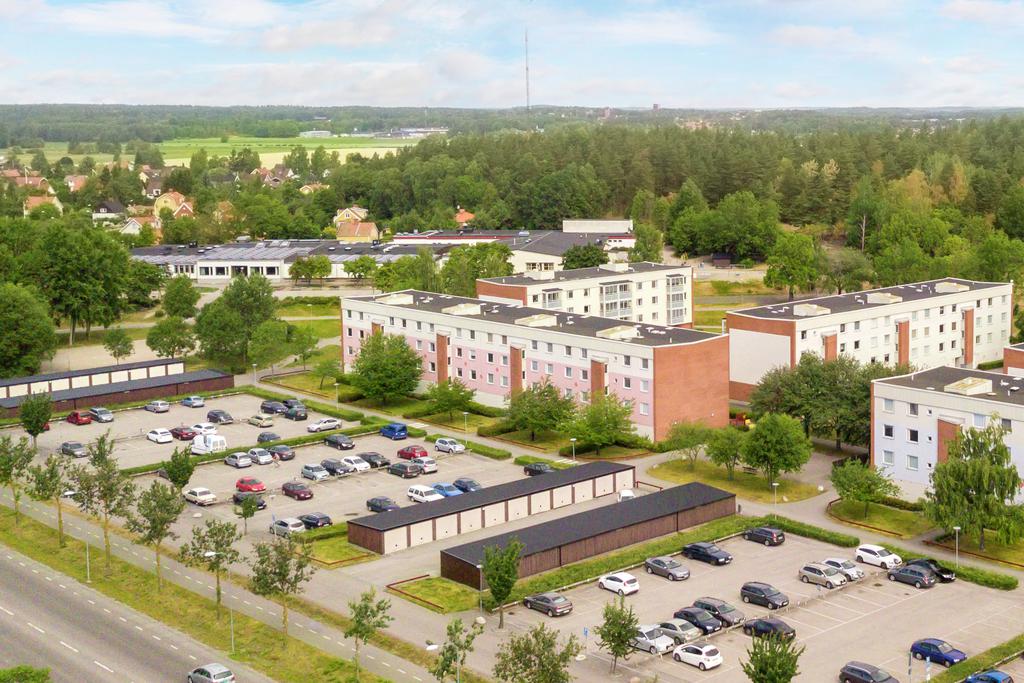 AKTIVITETER 
- Seniorer -

Vi träffas vid Slagtäppans boulebana Måstavägen 9 -11
 onsdagar mellan 10:00 – 12:00. Alla är hjärtligt välkomna.
- Vi ställer in vid regn & rusk! -

Hållpunkter varje vecka:
10:00   Morgongympa lätt & kul!
           10:30   Fika var & en tar med sin egen!  
                   11:00  Aktivitet se datumen nedan:          ………11 aug    Upptakt med sång & musik     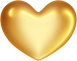    	18 aug	Boule …                             25 aug  	Linedance……………………………………   1 sept	Utomhusbingo  8 sept   Bibliotekarien tipsar!15 sept   Poesigympa & friskvård22 Sept  Tipspromenad & Femkamp 29 sept   Avslutning 

vid frågor, ring vårt kansli mån-fre 9:00-13:00
 016 – 316 04 60

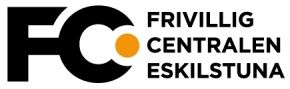 